Priorities for the WeekWeekly Calendar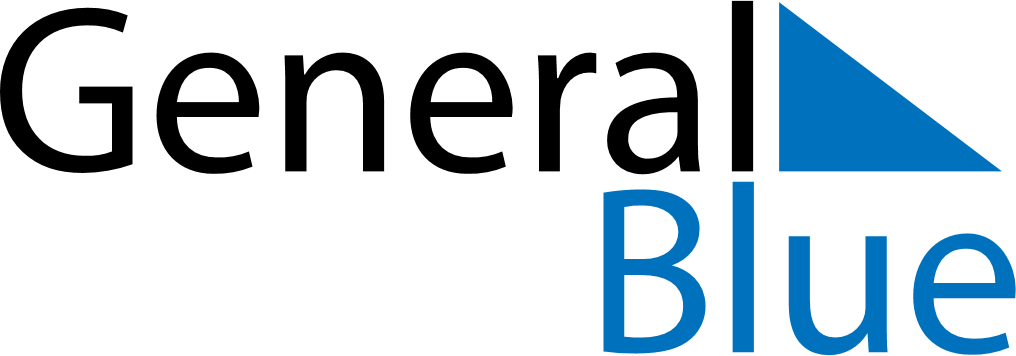 June 7, 2021 - June 13, 2021Weekly CalendarJune 7, 2021 - June 13, 2021Weekly CalendarJune 7, 2021 - June 13, 2021Weekly CalendarJune 7, 2021 - June 13, 2021Weekly CalendarJune 7, 2021 - June 13, 2021Weekly CalendarJune 7, 2021 - June 13, 2021Weekly CalendarJune 7, 2021 - June 13, 2021Weekly CalendarJune 7, 2021 - June 13, 2021MONJun 07TUEJun 08WEDJun 09THUJun 10FRIJun 11SATJun 12SUNJun 136 AM7 AM8 AM9 AM10 AM11 AM12 PM1 PM2 PM3 PM4 PM5 PM6 PM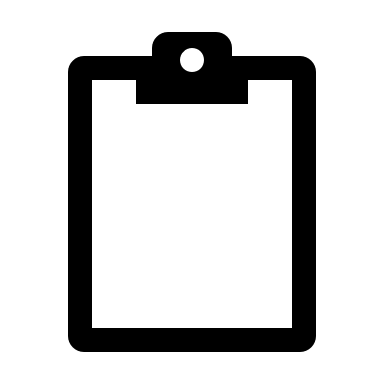 